305029, Курская область, г. Курск, ул К.Маркса 66бE-mail: marketing@isogd.pro, www.isogd.proОКПО 70481484, ОГРН 1045001851894, ИНН/КПП 5008036537/463201001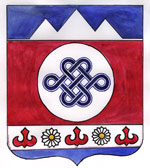 ВНЕСЕНИЕ ИЗМЕНЕНИЙ ВГЕНЕРАЛЬНЫЙ ПЛАН МУНИЦИПАЛЬНОГО ОБРАЗОВАНИЯБАРАГАШСКОЕ СЕЛЬСКОЕ ПОСЕЛЕНИЕ ШЕБАЛИНСКОГО РАЙОНАРЕСПУБЛИКИ АЛТАЙ(разработано в соответствии с муниципальным контрактом №2017.226.37 от 19.10.2017 г.)Положенияо территориальном планированииТом 1г. Курск 2017 г.ВНЕСЕНИЕ ИЗМЕНЕНИЙ ВГЕНЕРАЛЬНЫЙ ПЛАН МУНИЦИПАЛЬНОГО ОБРАЗОВАНИЯБАРАГАШСКОЕ СЕЛЬСКОЕ ПОСЕЛЕНИЕ ШЕБАЛИНСКОГО РАЙОНАРЕСПУБЛИКИ АЛТАЙ(разработано в соответствии с муниципальным контрактом  №2017.226.37 от 19.10.2017 г)Положенияо территориальном планированииТом 1 Генеральный директор					Назин О.С.Главный архитектор проекта			Сабельников А.Н.Руководитель проекта 					Рекунова  Д.О.г. Курск 2017 г.АВТОРСКИЙ КОЛЛЕКТИВООО НВЦ «Интеграционные технологии»Назин О.С.                      — генеральный директорСабельников А.Н.          — главный архитектор проектаРекунова Д.О	            — руководитель проектаШуклин Г.С		— архитекторВасильева М.С.		— зам.начальника отдела геоэкономического анализаДанилова А.А.		— экономист-географЛихошерстова Н.В. 	— архитектор проектовТолмачева Н.А.		— инженер-менеджер ГИСБурцева Н. А.		— начальник отдела картографииБартенева Е.В. 		— инженер-картографТкаченко Н.С.		— инженер-картографЯковенко А.А. 		— инженер-картографКосякова О.И.		— инженер-картографГальчанский К.Б	.	— гео-системный администратор Носова Д.А.		— главный юрисконсультСОДЕРЖАНИЕСОДЕРЖАНИЕ	4ВВЕДЕНИЕ	51	ЦЕЛИ И ЗАДАЧИ ТЕРРИТОРИАЛЬНОГО ПЛАНИРОВАНИЯ	82	ПЕРЕЧЕНЬ МЕРОПРИЯТИЙ ПО ТЕРРИТОРИАЛЬНОМУ ПЛАНИРОВАНИЮ И УКАЗАНИЕ НА ПОСЛЕДОВАТЕЛЬНОСТЬ ИХ ВЫПОЛНЕНИЯ	102.1 Общие положения	102.2 Мероприятия по развитию и преобразованию пространственно-планировочной структуры	102.2.1 Архитектурно-пространственные решения	102.2.2 Мероприятия по уточнению границы муниципального образования	112.2.3 Мероприятия по развитию и преобразованию функциональной структуры использования территории	112.3	Мероприятия по развитию социально-экономической сферы	142.3.1	Развитие экономической сферы	142.3.2	Жилищное строительство	142.3.3	Система культурно-бытового и социального обслуживания	152.4	Мероприятия по совершенствованию транспортной инфраструктуры	172.5	Мероприятия по развитию инженерной инфраструктуры	172.6	Мероприятия по санитарной очистке территории	272.7	Мероприятия по охране окружающей среды	282.8	Мероприятия по снижению основных факторов риска возникновения чрезвычайных ситуаций природного и техногенного характера	31ВВЕДЕНИЕДокумент территориального планирования «Генеральный план муниципального образования Барагашское сельское поселение» разработан на основании Муниципального контракта №2017.226.37 от 19.10.2017 гГенеральный план выполнен в соответствии со следующими нормативно-правовыми актами:- Градостроительный кодекс РФ;- Земельный кодекс РФ;- Водный кодекс РФ;- Федеральный закон от 06.10.03 № 131-ФЗ «Об общих принципах организации местного самоуправления в Российской Федерации»;- Федеральный закон РФ от 21.02.92 №2395-1 «О недрах»;- СНиП 2.07.01-89* «Градостроительство. Планировка  зданий и застройка городских и сельских поселений»;- СНиП 2.04-84* «Водоснабжение. Наружные сети и сооружения»;- СНиП 2.04.07-86 «Тепловые сети»;-СанПиН 2.2.1/2.1.1.1200-03 «Санитарно-защитные зоны и санитарная классификация предприятий, сооружений и иных объектов»;- СНиП 2.01-51-90 «Инженерно-технические мероприятия гражданской обороны»Генеральный план разработан одновременно и в тесной связи с проектом «Схема территориального планирования Шебалинского района Республики Алтай».Проектом предусмотрена следующая очерёдность развития: первая очередь на 2012-2016, и расчётный срок - 2012-2031 годы; а также определены перспективы развития поселения за пределами расчётного срока, включая принципиальные решения по территориальному развитию, функциональному зонированию, планировочной структуре, инженерно-транспортной инфраструктуре, рациональному использованию природных ресурсов и охране окружающей среды. Состав проектных материаловСодержание генерального планаТом 1 «Положения о территориальном планировании»:цели и задачи территориального планирования;перечень мероприятий по территориальному планированию и указание на последовательность их выполнения.Альбом 1 «Генеральный план муниципального образования Барагашское сельское поселение Шебалинского района Республики Алтай (графические материалы)»:карта планируемого размещения объектов местного значения М 1:25000 (село Барагаш М 1:5000);карта границ муниципального образования (М 1: 25000);карта функциональных зон М 1: 25000 (село Барагаш М 1:5000).Содержание прилагаемых к генеральному плану материалов:Том 2 «Материалы по обоснованию генерального плана»:сведения о программах комплексного социально-экономического развития муниципального образования;обоснование выбранного варианта размещения объектов местного значения муниципального образования на основе анализа использования территорий села, возможных направлений развития этих территорий и прогнозируемых ограничений их использования;оценка возможного влияния планируемых для размещения объектов местного значения на комплексное развитие территорий;мероприятия, утвержденные документом территориального планирования Республики Алтай;мероприятия, утвержденные документом территориального планирования Шебалинского района;перечень земельных участков, которые включаются в границы муниципального образования, или исключаются из их границ, с указанием категорий земель, к которым планируется отнести эти земельные участки, и целей их планируемого использования.Том 3 «Материалы по обоснованию генерального плана»:перечень основных факторов риска возникновения чрезвычайных ситуаций природного и техногенного характера.Альбом 2 «Графические материалы обоснования генерального плана муниципального образования Барагашское сельское поселение Шебалинского района Республики Алтай:карта современного использования территории М 1: 25000 (село Барагаш М 1:5000); карта анализа комплексного развития территории и размещения объектов местного значения с учетом ограничений использования территории М 1: 25000 (село Барагаш М 1:5000); карта транспортной и инженерной инфраструктуры М 1: 25000 (село Барагаш  М 1:5000);карта границ территорий, подверженных риску возникновения чрезвычайных ситуаций природного и техногенного характера М 1: 25000 (село Барагаш М 1:5000).ЦЕЛИ И ЗАДАЧИ ТЕРРИТОРИАЛЬНОГО ПЛАНИРОВАНИЯ Генеральный план муниципального образования Барагашское сельское поселение Шебалинского района Республики Алтай является основным документом, определяющим долгосрочную стратегию его градостроительного развития и условия формирования среды жизнедеятельности.Определение назначения территорий поселения исходит из совокупности социальных, экономических, экологических и иных факторов в целях обеспечения устойчивого развития территорий, развития инженерной, транспортной и социальной инфраструктур, обеспечения учета интересов граждан и их объединений.Главная цель разработки генерального плана муниципального образования Барагашское сельское поселение - территориально-пространственная организация методами градостроительного планирования в целях формирования условий для устойчивого социально-экономического развития, рационального использования земель и их охраны, развития инженерной, транспортной и социальной инфраструктур, охраны природы, защиты территорий от воздействия чрезвычайных ситуаций природного и техногенного характера, повышения эффективности управления развитием территории, а также улучшение качества жизни населения.Задачи территориального планирования имеют целеполагающий характер, выражающийся в экономической, социальной, средовой и природопользовательской составляющих.Обеспечение условий для устойчивого экономического развития муниципального образования достигается решением следующих задач:формирование территориально-хозяйственной организации муниципального образования, обеспечивающей оптимальные условия для развития всех видов хозяйственной деятельности, являющихся экономической базой развития территории;повышение уровня жизни и условий проживания населения в муниципальном образовании, формирование благоприятных условий жизнедеятельности населения для развития человеческого потенциала при обеспечении конституционных социальных прав и гарантий с использованием социальных стандартов и норм; экологическое и экономичное использование трудовых, земельных, водных и других ресурсов, улучшение экологической ситуации и повышение качества среды проживания граждан;внедрение и обоснование предложений по модернизации и реконструкции инженерно-коммуникационных систем и транспортной инфраструктуры;изыскание и создание рекреационных и туристических объектов на территории муниципального образования, создающих центры массового и культурного отдыха населения муниципального образования и района и привлекающих дополнительные источники дохода в местный бюджет;достижение долговременной безопасности жизнедеятельности населения и экономического развития путем создания территориально организованной сети объектов защитных сооружений, коридоров и районов эвакуации населения в условиях ЧС.ПЕРЕЧЕНЬ МЕРОПРИЯТИЙ ПО ТЕРРИТОРИАЛЬНОМУ ПЛАНИРОВАНИЮ И УКАЗАНИЕ НА ПОСЛЕДОВАТЕЛЬНОСТЬ ИХ ВЫПОЛНЕНИЯОбщие положенияМуниципальное образование Барагашское сельское поселение входит в состав Шебалинского района Республики Алтай, образованного 16.09.1924 года. Шебалинский район расположен в центральной части Республики Алтай, занимает площадь 15033 кв.км. На территории района расположено 24 населенных пункта, в которых проживает 14681 человека.На территории Барагашского сельского поселения, занимающего площадь 21338 га, расположен один населенный пункт – село Барагаш.Село Барагаш находится в 100 км от районного центра с. Шебалино, в 150 км от республиканского центра – г. Горно-Алтайска и в 250 км от ближайшей железнодорожной станции - г. Бийска. Через село проходит дорога регионального значения Черга - Беш-Озек - Усть-Кан – Талда - Карагай - граница Казахстана с подъездом Талда – Тюнгур (Природный парк «Белу-ха»). От села на юго-запад уходит автомобильная дорога общего пользования регионального значения Белый Ануй – Барагаш.Мероприятия по развитию и преобразованию пространственно-планировочной структуры Архитектурно-пространственные решенияГенеральным планом муниципального образования Барагашское сельское поселение Шебалинского района предлагается:1. Сохранение индивидуального, неповторимого облика сельского поселения. Это связано, прежде всего, с сохранением исторического наследия. В последние годы утрачиваются характерные элементы сельской среды. В генеральном плане необходимо рассматривать не отдельные элементы, а их суммарный эффект, обеспечивающий сохранение многообразия сельской среды поселения. 2. Существенное повышение эффективности использования сельской среды путем застройки ранее не освоенных земель, комплексной реконструкции территорий с повышением плотности их застройки в пределах нормативных требований; обеспечения их дополнительными ресурсами инженерных систем и объектами транспортной и социальной инфраструктуры.3. Обеспечение размещения объектов капитального строительства в соответствии с прогнозируемыми параметрами жилищного и общественного строительства на основе градостроительного освоения под застройку новых, свободных от застройки территорий, а также повышения эффективности использования сложившихся селитебных территорий.4. При градостроительном освоении новых территорий и реконструкции сложившейся застройки необходимо сохранение индивидуальности сельской среды, ценных природных ландшафтов и комплексов, представляющих неприкосновенный фонд благополучия будущих поколений.5. Развитие и преобразование функциональной структуры сел Улус-Чергинского СП в соответствии с прогнозируемым развитием основных функций и отраслей экономики сел: рекреационной, сельскохозяйственной, внешнего транспорта.Мероприятия по уточнению границы муниципального образованияГенеральным планом изменение границ муниципального образования Барагашское сельское поселение не предусматривается.Площадь территории муниципального образования составляет 21338 га.Генеральным планом предусмотрены следующие предложения по уточнению границ земель населенных пунктов муниципального образования Барагашское сельское поселение:установить границы села Барагаш в пределах территории общей площадью 210,2 га
2.2.3 Мероприятия по развитию и преобразованию функциональной структуры использования территорииГенеральным планом муниципального образования Барагашское сельское поселение Шебалинского района Республики Алтай устанавливается следующий перечень функциональных зон и параметров их планируемого развития (по видам):Зона градостроительного использования:Жилая зона (Ж);Общественно-деловая зона (О);Зона инженерной и транспортной инфраструктуры (И-Т);Зона сельскохозяйственного использования (Сх);Зона рекреационного назначения (Р);Зона специального назначения (Сп).Зона инженерной и транспортной инфраструктуры;Зона сельскохозяйственного использования;Зона рекреационного назначения.Земли запасаГенеральным планом определено следующее функциональное назначение зон (по видам).Зона градостроительного использования:Жилая зона (Ж)Жилая зона предназначена для размещения жилой застройки индивидуальными жилыми домами различных типов и этажности в соответствии с параметрами, указанными в наименованиях зон. В жилой зоне допускается размещение отдельно стоящих, встроенных или пристроенных объектов социального и коммунально-бытового обслуживания населения, культовых зданий, стоянок автомобильного транспорта, гаражей и иных объектов, связанных с проживанием граждан и не оказывающих негативного воздействия на окружающую среду. В зоне жилой застройки допускается размещение объектов общественно-делового назначения и инженерной инфраструктуры, связанных с обслуживанием данной зоны.Нормативные показатели плотности застройки участков жилой зоны: Коэффициент застройки - 0,2-0,6; Коэффициент плотности застройки - 0,4-1,2.   Плотность населения для жилых зон составляет – 40-70 чел/га. Максимальная и средняя этажность: индивидуальная застройки включая цоколь – 4 этажа. Общественно-деловая зона (О)Общественно-деловая зона предназначена для размещения объектов общественно-деловой застройки различного назначения. В общественно-деловой зоне допускается размещение гостиниц и иных подобных объектов, предназначенных для временного проживания граждан, а также подземных или многоэтажных гаражей. В зоне общественно-деловой застройки также допускается размещение жилой застройки (не более 30%) и объектов инженерной инфраструктуры, связанных с обслуживанием данной зоны.Нормативные показатели плотности застройки участков общественно - деловой зоны: Коэффициент застройки- 0,8-1; Коэффициент плотности застройки – 2,4-3;Максимальная и средняя этажность- 5 этажей. Зона инженерной и транспортной инфраструктуры (И-Т)Зона инженерной и транспортной инфраструктуры предназначены для размещения и функционирования сооружений и коммуникаций железнодорожного, автомобильного, и других видов транспорта, а также для размещения инженерных сетей и сооружений.На территории зоны допускается размещение общественно-деловых объектов, связанных с обслуживанием данной зоны.Зона сельскохозяйственного использования (Сх)Зона размещения объектов сельскохозяйственного использования предназначена для ведения подсобных хозяйств, размещения садово-огородных, дачных участков, растениеводства и т.п. В зоне сельскохозяйственного использования допускается размещение объектов инженерной и транспортной инфраструктур, связанных с обслуживанием данной зоны.Зона рекреационного назначения (Р)Зона рекреационного назначения предназначена для организации мест отдыха населения и включают в себя леса, лесопарки, скверы, бульвары, сады, зоопарки, зоны кратковременного отдыха и иные особо охраняемые природные территории и объекты, в том числе относящиеся к землям общего пользования. В рекреационной зоне допускается размещение объектов инженерной и транспортной инфраструктур, а также объектов общественно-делового назначения, связанных с обслуживанием данной зоны.Зона рекреационного назначения к концу расчетного срока составит 2,9 га или 0,2%  площади муниципального образования.Зона специального назначения (Сп)Зона специального назначения предназначена для размещения объектов специального назначения, размещение которых недопустимо на территории других функциональных зон, в том числе кладбищ, крематориев, территорий складирования отходов (скотомогильников) и т.п., а также военных и иных режимных объектов. В зоне специального назначения допускается размещение зеленых насаждений, выполняющих специальные функции (санитарно-защитного озеленения).Зона инженерной и транспортной инфраструктурыЗона инженерной и транспортной инфраструктуры предназначены для размещения и функционирования сооружений и коммуникаций железнодорожных, автомобильных инфраструктур и сопутствующих объектов, а также объектов инженерной инфраструктуры чертой населенных пунктов. Зона сельскохозяйственного использованияЗона сельскохозяйственного использования предназначена для ведения подсобных хозяйств, размещения садово-огородных, дачных участков, растениеводства, размещения объектов сельскохозяйственного назначения и т.п. за чертой населенных пунктов.Зона рекреационного назначенияРекреационные зоны предназначены для организации мест отдыха населения за чертой населенных пунктов и включают в себя леса, лесопарки, зоны кратковременного отдыха и иные особо охраняемые природные территории и объекты, в том числе относящиеся к землям общего пользования.Границы функциональных зон с параметрами развития таких зон установлены на «Карте функциональных зон».Мероприятия по развитию социально-экономической сферыРазвитие экономической сферыАнализ тенденций экономического роста территории в качестве одной из важнейших составляющих включает в себя анализ демографической ситуации. Возрастная структура населения выступает в качестве значимых факторов в определении проблем и перспектив развития рынка рабочей силы, а, следовательно, и производственного потенциала территории. На демографические прогнозы в большой степени опирается планирование всего народного хозяйства: производство товаров и услуг, жилищного и коммунального хозяйства, трудовых ресурсов, подготовки кадров специалистов, школ и детских дошкольных учреждений, дорог и средств транспорта и многое другое. Необходимо создание благоприятных условий для развития предприятий малого и среднего бизнеса.Жилищное строительствоПо проекту жилой фонд села Барагаш к концу первой очереди составит 19550 м2, жилищная обеспеченность возрастет с 21 до 23 м2/чел. Убыль жилого фонда в период первой очереди - порядка 460 м2, объем нового строительства - 1540 м2. Проектом предусматривается строительство только индивидуальных домов усадебного типа. Для размещения 22 домов, проектируемых на первую очередь необходимо 3,5 га при размере приусадебных участков 1500 м2.Проектом предусматривается строительство только индивидуальных домов усадебного типа.Система культурно-бытового и социального обслуживанияНеобходимость развития социальной сферы поселения обусловлена потребностью обеспечения должного уровня образованности, культурно-нравственного развития и здоровья населения, что в свою очередь ведет к повышению привлекательности поселения как места постоянного жительства и обеспечивает экономику поселения необходимыми трудовыми ресурсами.Планируемые изменения в социальной сфере направлены на достижение максимальной комфортности среды проживания и обеспечение их оптимальной доступности. Данную цель планируется реализовать через техническое перевооружение сохранившейся сети учреждений социальной сферы, а также строительства новых объектов.Выполнен расчет потребности населения в объектах социально – бытового обслуживания на первую очередь до 2016 года и расчётный срок до 2031 года.Решениями генерального плана в социальной сфере предполагаются следующие мероприятия:строительство новых объектов в соответствии с расчетной мощностью; реконструкция объектов.На первую очередь согласно расчётам, приведённым в таблице № 1, необходимо строительство:1)  начальной общеобразовательной школы на 50 мест;2)  детского сада на 50 мест;3)  магазина торговой площадью 30 м2;4)  гостиницы на 8 мест;5)  участковой больницы;6)  аптеки;7) строительство часовни.На расчётный срок проектом предлагается строительство:магазина торговой площадью 50 м2; кафе на 10 мест;рыночной площади.Кроме того, генеральным планом предусмотрена необходимость строительства нового сельского клуба на земельном участке существующего, имеющего высокий моральный износ. Расчёты выполнены согласно рекомендациям СНиП 2.07.01-89* «Градостроительство. Планировка и застройка городских и сельских поселений», приложение № 7Мероприятия по совершенствованию транспортной инфраструктуры1. Установление местоположения и основных параметров объектов строительства транспортной инфраструктуры местного и федерального значения с учетом местоположения и параметров объектов строительства федерального и республиканского значения, в увязке с функциональным зонированием территорий; 2. Подготовка предложений по развитию объектов строительства транспортной инфраструктуры федерального и республиканского уровней для включения в федеральные и республиканские планы.3. Реконструкция всех улиц, проездов в населённом пункте с доведением их геометрических параметров до параметров, отвечающих нормативным.Мероприятия по развитию инженерной инфраструктурыГенеральным планом на 1 очередь строительства предусмотрено:ВодоснабжениеСистема водоснабжения поселения принята с учетом его развития на расчетный срок – 2030 г.Качество воды, подаваемой на хозяйственно-питьевые нужды, должно соответствовать требованиям ГОСТ Р 51232-98 «Вода питьевая» и СанПиН 2.1.4.1074-01 «Питьевая вода. Гигиенические требования. Контроль качества».Скважины необходимо оборудовать насосными станциями, в которых располагаются бактерицидные установки с аппаратурой управления, водомером, станцией автоматического управления работой погружных насосов, запорно-регулирующей аппаратурой. В соответствии с требованиями Федеральной службы по надзору в сфере защиты прав потребителей и благополучия человека для применения в практике хозяйственно-питьевого водоснабжения, в системе предусматриваются обеззараживающие установки.Удельное среднесуточное (за год) водопотребление на хозяйственно-питьевые нужды населения принято в соответствии с п.2.1. СНиП 2.04.02-84* «Водоснабжение. Наружные сети и сооружения».Расчетный (средний за год) суточный расход воды на хозяйственно-питьевые нужды в населенном пункте определен в соответствии с п.2.2. СНиП 2.04.02-84* «Водоснабжение. Наружные сети и сооружения».Для обеспечения надежности работы комплекса водопроводных сооружений необходимо выполнить следующие мероприятия:использовать средства автоматического регулирования, контроля, сигнализации, защиты и блокировок работы комплекса водоподготовки;при рабочем проектировании необходимо предусмотреть прогрессивные технические решения, механизацию трудоемких работ, автоматизацию технологических процессов.Система водоснабжения для населенного пункта предусмотрена объединённая хозяйственно-питьевая и противопожарная низкого давления от существующих водозаборных узлов и проектируемых с реконструкцией существующего оборудования. Источником водоснабжения являются подземные воды. Категория системы водоснабжения по степени обеспеченности подачи воды в населенном пункте в соответствии с п.4.4. СНиП 2.04.02-84* «Водоснабжение. Наружные сети и сооружения» - III. В связи с наличием на территории населенного пункта поверхностного источника воды и учитывая степень благоустройства населенного пункта, расход воды на полив зеленных насаждений не учтен.При расчете удельного потребления воды на содержание скота на расчетный срок учитывались «Нормы расхода воды потреблений систем сельскохозяйственного водоснабжения» ВНТП – Н 97.Таблица № 2Основные показатели потребления воды на содержание скотаГенеральным планом предложено строительство, реконструкция 4х водозаборных узлов с хозяйственно-питьевым поселковым водопроводом в соответствии с рекомендациями «Алтай - ГЕО»: В южной части за границей села проектом предлагается водозаборный узел, водозаборные сооружения разместить на расстоянии от кладбища равном ЗСО второго пояса + 300м (СЗЗ кладбища). Трассировка проектируемой поселковой сети выполнена с учетом существующей застройки и предусматривается вдоль автодорог вне асфальтированных покрытий по улицам Заречная и Луговая её протяженность составляет 1592м. На кольцевой поселковой сети предусматривается установка 11 пожарных гидрантов незамерзающего типа.Проектом разработана поселковая водопроводная сеть с учетом существующей застройки в северо-западной части села по улицам Калинина, Новая, Совхозная, Партизанская и охватывает 27 участков 1 очереди строительства. Водопроводную сеть планируется запитывать от проектируемого водозабора, расположенного в северо-западной части села вне застроенной территории, а так же от существующего водозабора по улице Новая. Протяженность сети составляет 5070м. На кольцевой поселковой сети предусматривается установка 33 пожарных гидрантов незамерзающего типа.Для водоснабжения села в восточной части проектом предусмотрена реконструкция скважины № 5649 с возможным углублением, рядом бурение новой скважины, а так же в северо-восточной части села проектом предлагается строительство резервуара объемом 100м3 для хранения хозяйственно-питьевой воды. В зоне расширения водозабор необходимо расположить в крайней восточной части, вне застроенной территории. Трассировка проектируемой поселковой сети выполнена с учетом нового строительства и существующей застройки предусматривается вдоль проектируемых и существующих автодорог вне асфальтированных покрытий. Проектируемая водопроводная сеть охватывает потребителей по улицам Песчаная, Центральная, Молодежная, а так же охватывает 8 участков под строительства на первую очередь и 91 участок под строительство на расчетный срок. Протяженность сети составляет 6338м. На кольцевой поселковой сети предусматривается установка 31 пожарного гидранта незамерзающего типа через 120-150 м.Водопроводная сеть – кольцевая, выполнить согласно пункту 8.46 СНиП 2.04.02-84* «Водоснабжение. Наружные сети и сооружения» из полиэтиленовых труб ГОСТ 18599-2001 «Трубы напорные из полиэтилена. Технические условия» диаметром не менее 75мм. Диаметры водопроводной сети рассчитывать из условия пропуска расчетного расхода (хозяйственно-питьевого и противопожарного) с оптимальной скоростью.При рабочем проектировании выполнить расчет водопроводной сети с применением специализированных программных комплексов, уточнить диаметры по участкам.Трубы уложить подземно в каналах в кольцевой тепловой изоляции на 0,5м ниже глубины промерзания. Согласно СНиП 2.04.01 – 85* «Внутренний водопровод и канализация зданий» для сейсмоопасных районов предусмотреть специальные мероприятия (устройство в допустимых местах установок аварийных насосов, электрических установок и т.п.) по обеспечению подачи воды для тушения пожаров, которые могут возникнуть при землетрясении, бесперебойную подачу питьевой воды, а так же подачу воды на неотложные нужды производства. Согласно пункту 15.11 СНиП 2.04.02.-84* «Водоснабжение. Наружные сети и сооружения» жесткая заделка труб в кладке стен и фундаментах зданий и сооружений не допускается. Размеры отверстий для прохода труб должны обеспечивать зазор по периметру не менее 10 см; при наличии просадочных грунтов зазор по высоте должен быть не менее 20 см; заделку зазора надлежит принимать из плотных эластичных материалов. Так же не допускается жесткое соединение стыков труб.При расчете общего водопотребления для населенного пункта учтено примечание 4 таблицы 1 СНиП 2.04.02-84* «Водоснабжение. Наружные сети и сооружения» - количество воды на неучтенные расходы принято дополнительно в процентном отношении от суммарного расхода воды на хозяйственно-питьевые нужды населенного пункта. Таблица № 3Водопотребление с. БарагашРасход воды на расчетный срок составит 571,41 м3/сут.ВодоотведениеДля обеспечения с. Барагаш системой водоотведения и улучшения экологической обстановки генеральным планом предлагается осуществлять канализование от общественных зданий в септики с накопительными ёмкостями, а от жилых домов – в местные герметичные выгреба (объемом 3-5 м3), которые должны обеспечивать хранение 3-х кратного суточного притока с последующим вывозом на поля фильтрации.Подсоединение зданий к септикам выполнить через смотровые колодцы. Выпуски выполнить из полиэтиленовых труб диаметром не менее 150 мм. Очистку камер производить не меньше 1 раза в год. Вывоз стоков от септиков и выгребов выполнить специализированными машинами со сливом на поля фильтрации. Конструкция полей фильтрации должна предусматривать наличие сливной площадки для приема стоков. Высоту оградительных валиков полей фильтрации рассчитать с учетом зимнего намораживания. На период весеннего таяния намороженных сточных вод и на время ремонта карт предусмотреть резервные карты. Карты полей фильтрации запроектировать без выпуска талых вод и без дренажа. Площадку полей фильтрации расположить на расстоянии не менее 1000 м от сельского поселения на территории проектируемой свалки.Водоотведение с. Барагаш на расчетный срок составит 328,77 м3/сутки см. таблицу № 6 Расчет полей фильтрации произведен для суглинков – 55 м3/сут.Площадь полей фильтрации составит   гаТаблица № 4Проектируемый расход сточных вод с. Барагаш.Расход сточных вод на расчетный срок составляет 328,77 м3/сутки.Для очистки бытовых стоков потребителей проектом предлагаются септики, очистные сооружения типа «ТОПБИО». Сооружения типа энергонезависимой установки «ТОПБИО» предназначена для очистки бытовых сточных вод, с полным окислением. Монтаж установки и ее использование возможно в грунтах с высоким коэффициентом фильтрации.Конструктивно установка представляет собой цельный прямоугольный самонесущий резервуар из полипропилена с встроенным биофильтром, разработанным специалистами, с использованием последних достижений в области очистки сточных вод. Отличительная особенность установки «ТОПБИО» в том, что в ней протекают два процесса  аэробный и анаэробный это нововведение позволило добиться высоких результатов очистки сточных вод, при отсутствии подачи воздуха с помощью компрессора.Установка «ТОПБИО» очищает бытовые сточные воды и доводит их качество до требований, предусмотренных СанПиН 4630-88 «Санитарные правила и нормы охраны поверхностных вод от загрязнения», ГОСТ 25298-82 «Установки компактные для очистки бытовых сточных вод». Основные параметры и размеры устанавливаются с учетом положения СНиП 2.04.03-85 «Канализация. Наружные сети и сооружения».Учитывая степень благоустройства населенного пункта на следующих стадиях проектирования предусмотреть систему ливневой канализации, в период дождей, таяния снега и уборки дорожных покрытий. При проектировании сетей и сооружений канализации должны быть предусмотрены прогрессивные технические решения, механизация трудоемких работ, автоматизация технологических процессов и максимальная индустриализация строительно-монтажных работ.Отвод поверхностных вод со всего бассейна стока территории, предусмотреть в водотоки или водоемы, со сбросом через сеть открытой дождевой канализации, состоящей из кюветных лотков, сопутствующих автомагистралям, в районах жилья, из лотков и канав, разного размера, но не менее 400 мм.ГазоснабжениеСогласно ответа Министерства Регионального Развития Республики Алтай от 26.11.09 №4529 централизованное газоснабжение с.Барагаш на расчетный период не предусматривается. Генеральным планом предлагается обеспечение населения привозным, сжиженным газом. В связи с проектированием на территории района магистрального газопровода «Алтай», предназначенного для экспорта природного газа в КНР в перспективе возможна газификация близлежащих населенных пунктов Шебалинского района.ЭлектроснабжениеЭлектрические нагрузки жилищно-коммунального сектора рассчитываются по удельным нормам коммунально-бытового электропотребления на одного жителя. Нормы предусматривают электроснабжение жилых и общественных зданий, предприятий коммунально-бытового обслуживания наружным освещением, системами водоснабжения и теплоснабжения.Нормы удельного коммунально-бытового электропотребления приняты по укрупненным показателям расхода электроэнергии коммунально-бытовыми потребителями на основании инструкции по проектированию городских электрических сетей РД 34.20.185-94 с учетом изменений и дополнений (.). Электроснабжение потребителей на расчетный период будет осуществляться от существующей системы, со строительством новых КТП и ЛЭП 10 и 0,4 кВ в соответствии с планами развития, изменением численности населения и благоустройством жилого фонда.Для повышения уровня надежности электроснабжения необходимо осуществить реконструкцию распределительных электрических сетей 0,4-10 кВ в черте населенного  пункта.Таблица № 5Сводная таблица электропотребления с. БарагашСуммарная проектная электрическая нагрузка с. Барагаш с учетом потерь при транспортировке электроэнергии составляет - 2673 кВт.Для электроснабжения проектируемого жилья необходимо смонтировать 8 трансформаторных подстанций, распределительные линии.Проектом предусматривается:- реконструкция ЛЭП 10 кВ в направлении Ильинки в размере 1 км;- строительство ЛЭП 10 кВ в зоне расширения и существующей застройки в размере 2,32км;- монтаж 8 КТП для подключения проектируемого жилья, с монтажом 0,4 кВ в размере 4,8 км;- монтаж 3 КТП для подключения существующего жилья, с монтажом 0,4 кВ;Для соблюдения требований нормативных документов рекомендуется на стадии рабочего проектирования выполнить расчет загрузки для сохраняемых ТП и ЛЭП 10 кВ и 0,4 кВ. Уточнить возможность работы сохраняемого оборудования на напряжение 10 кВ. При условии соответствия расчетных показателей проекта с номиналом мощности действующих ТП все необходимые расчеты  производятся наследующих стадиях проектирования.  Вводы в жилые дома выполнить воздушным подключением. Распределительные сети 0,4 кВ от ТП до потребителей выполнить на железобетонных опорах с применением самонесущего изолированного провода (СИП) различного сечения. Установленная и расчетная мощность по жилым и общественным зданиям принята по типовым проектам. Потребляемая мощность производственных объектов и расчет мощности трансформаторных подстанций приняты по "Проектированию и монтажу электроустановок жилых и общественных зданий" и  «Инструкции на проектирование электрооборудования общественных зданий массового строительства СП 31-110-2003.»Котельные и установки тепловых сетей, а также водозаборные сооружения относятся к потребителям  II категории и  требуют  обеспечения  резервного питания СНиП 2.04.02-84* «Водоснабжение. Наружные сети и сооружения». Резервное питание предусмотреть от индивидуальных дизель – генераторов,  расположенных на территории этих объектов.При проектировании сетей и сооружений электроснабжения должны быть предусмотрены прогрессивные технические решения, механизация трудоемких работ, автоматизация технологических процессов и максимальная индустриализация строительно-монтажных работСвязьГенеральным планом предлагается строительство телефонной сети для телефонизации объектов жилищно-гражданского и производственного назначения.Согласно действующим нормам и телефонной плотности предполагается реконструкция существующей Барагашской АТС, а также строительство новой цифровой станции в зоне расширения и развитие услуг по предоставлению сотовой связи. Перенос существующей линии связи с проектируемых участков - вдоль проектируемой дороги в зоне расширения.ТеплоснабжениеКлиматические данные:Расчетная температура наружного воздуха для проектирования отопления – минус 38С. Продолжительность отопительного периода - 227 суток.Тепловые нагрузки на отопление, вентиляцию общественных зданий определены на основании норм проектирования, климатических условий, а также по укрупненным показателям в зависимости от величины общей площади зданий и сооружений согласно СНиП 2.04.07-86 «Тепловые сети». Расчетные расходы тепла определены по укрупненным показателям удельных расходов тепла на отопление.Генеральным планом предлагается:жилую застройку, начальную школу, аптеку, часовню, гостиницу, магазин, кафе отапливать от индивидуальных автономных теплогенераторов;детский сад и участковую больницу отапливать от проектируемой котельной Топливом для котельной является дрова и каменный уголь. Теплоноситель систем теплоснабжения - вода по температурному графику 95-70оС. Согласно СНиП 2.04.07-86* «Тепловые сети» на проектируемой центральной тепловой станции предусмотреть приборы контроля параметров теплоносителя и учета расхода теплоты; прокладку тепловых сетей в населенном пункте предусмотреть подземную при обосновании допускается надземная.В местах прохождения трубопроводов тепловых сетей через фундаменты и стены зданий предусмотреть зазор между поверхностью теплоизоляционной конструкции трубы и верхом проема не менее 0,2 м. Для заделки зазора следует применить эластичные водогазонепроницаемые материалы. Марка и мощность оборудования в котельных уточняется на следующих стадиях рабочего проектирования.Тепловые нагрузки определяются с учетом категорий потребителей по надежности теплоснабжения в соответствии с требованиями СНиП 41-02-2003. Расчет часовых расходов тепла рекомендуется производить по укрупненным показателям расхода тепла, приведенным в приложении к нормативам градостроительного проектирования.Таблица № 6 Нормы теплопотребленияТаблица № 7Расчет тепловых нагрузок с. Барагаш на проектируемые объектыРасход тепла для проектируемой котельной составит 0,1097868 Гкал/час (548,2752792 Гкал/год).Общий расход тепла для проектируемых административных и жилых зданий составит 1,3428088 Гкал/час (6705,9871472 Гкал/год).Мероприятия по санитарной очистке территорииОсновными положениями организации системы санитарной очистки являются:сбор, транспортировка, обезвреживание и утилизация всех видов отходов;сбор, удаление и обезвреживание специфических отходов;уборка территорий от мусора, смёта, снега, мытье усовершенствованных покрытий.Организация системы санитарной очистки надлежащим образом чрезвычайно актуальна вследствие гидравлической зависимости водных систем от состояния территории селитебной и промышленной зон, от состояния почвы.Генеральным планом предусмотрены следующие мероприятия по санитарной очистке территории поселения: – надлежащее содержание свалки мусора;– надлежащее содержание скотомогильников; –организация планово-регулярной системы очистки поселения, своевременного сбора и вывоза ТБО на полигоны;-организация проектирования и строительства объектов по утилизации и переработке отходов; -селективный сбор и сортировка отходов перед их обезвреживанием с целью извлечения полезных и возможных к повторному использованию компонентов.Количество бытовых отходов принято согласно Приложению 11 СНиП 2.07.01-89*.Население в с. Барагаш на расчётный срок составит 876 чел.876 x 300 = 262800 кг в год.Всего количество твёрдых бытовых отходов с учётом 10% (при местном отоплении камен углем) и 5% (крупногабаритные бытовые отходы), а также смёт с твёрдых покрытий улиц, площадей, парков (68600 м2 x 5 кг = 343000 кг/год):262,8 + 343 + 60,6 + 30,3 = 696,7 т.Для размещения свалки необходим участок не менее 1 га (табл. 12 СНиП 2.07.01-89*). Для этого зарезервирован участок северо-восточнее села Барагаш 3га, на нем же будет расположены скотомогильники и поля фильтрации.Мероприятия по охране окружающей средыОсуществление градостроительной деятельности с соблюдением требований охраны окружающей среды и экологической безопасности является одним из основных принципов законодательства о градостроительной деятельности, зафиксированных в Градостроительном кодексе РФ. Мероприятия по охране атмосферного воздуха Для защиты атмосферы от выбросов твердых частиц в поселковой и производственных котельных проектом предусмотрены золоулавливающие установки.Расположение котельных решается с учетом преобладающего направления ветров и должно быть уточнено расчетами на последующих стадияхДля ликвидации загазованности жилой застройки от выхлопных труб автотранспорта – перспективное строительство жилья будет вестись вдоль транзитных дорог с соблюдением полосы отвода. Защите атмосферного воздуха служат также все зеленые насаждения, предусмотренные проектом.Мероприятия по охране водной средыГенеральным планом предлагается:-разработка проектов организации водоохранных зон и прибрежных защитных полос, расчистка прибрежных территорий рек Песчаная, Барагаш, а также их протоков. Для защиты реки от загрязнения талыми и поверхностными водами, а также с целью предупреждения водоема от заиления и уменьшения испарения воды-разработка проекта установления границ поясов ЗСО подземных источников водоснабжения;-укрепление существующих противоналедных валов;-чистка и углубление русел рек;-регулировка речного стока р. Сема в районе старого автомобильного моста;-вынос животноводческих  территорий из зоны охраны и обваловка их по периметру;-озеленение водоохранных зон.Мероприятия по предотвращению загрязнения и разрушения почвенного покроваГенеральным планом предлагается:сбор и отведение поверхностных стоков в жилой зоне за пределы поселка;плановый вывоз твердого мусора из зданий и улиц на усовершенствованную свалку для обеззараживания;в местах установки мусоросборников предусматривается устройство асфальтового покрытия;установка бензомаслоуловителей в гаражах и шиномонтажной мастерской;на территории животноводческих ферм при дальнейшем проектировании предусмотреть устройство водонепроницаемых навозохранилищ и жижесборников от животноводческих помещений, с дальнейшим вывозом на поля для удобрения;проведение противооползневых мероприятий;проведение технической рекультивации земель нарушенных при строительстве и прокладке инженерных сетей;выявление и ликвидация несанкционированных свалок, захламлённых участков с последующей рекультивацией территории;контроль за качеством и своевременностью выполнения работ по рекультивации нарушенных земель;рекомендуется проведение систематической уборки и поливки улиц и площадей в летнее время, а также  уборки улиц от снега в зимнее время и его вывозка за пределы поселка в снегоотвал.Мероприятия по санитарной очисткеОсновными положениями организации системы санитарной очистки являются:сбор, транспортировка, обезвреживание и утилизация всех видов отходов;сбор, удаление и обезвреживание специфических отходов;уборка территорий от мусора, смёта, снега, мытье усовершенствованных покрытий.Организация системы санитарной очистки надлежащим образом чрезвычайно актуальна вследствие гидравлической зависимости водных систем от состояния территории селитебной и промышленной зон, от состояния почвы.Генеральным планом предусмотрены следующие мероприятия по санитарной очистке территории поселения: – надлежащее содержание свалки мусора;– надлежащее содержание скотомогильников; –организация планово-регулярной системы очистки поселения, своевременного сбора и вывоза ТБО на полигоны;-организация проектирования и строительства объектов по утилизации и переработке отходов; -селективный сбор и сортировка отходов перед их обезвреживанием с целью извлечения полезных и возможных к повторному использованию компонентов.Количество бытовых отходов принято согласно Приложению 11 СНиП 2.07.01-89*.Население в с. Барагаш на расчётный срок составит 876 чел.876 x 300 = 262800 кг в год.Всего количество твёрдых бытовых отходов с учётом 10% (при местном отоплении камен углем) и 5% (крупногабаритные бытовые отходы), а также смёт с твёрдых покрытий улиц, площадей, парков (68600 м2 x 5 кг = 343000 кг/год):262,8 + 343 + 60,6 + 30,3 = 696,7 т.Для размещения свалки необходим участок не менее 1 га (табл. 12 СНиП 2.07.01-89*). Для этого зарезервирован участок северо-восточнее села Барагаш 3га, на нем же будет расположены скотомогильники и поля фильтрации.Мероприятия по снижению основных факторов риска возникновения чрезвычайных ситуаций природного и техногенного характераВ целях снижения уровня факторов риска возникновения чрезвычайных ситуаций природного и техногенного характера, минимизации их последствий генеральным планом предусмотрен комплекс мероприятий.Мероприятия по предотвращению чрезвычайных ситуаций природного характераНаиболее значимо на экологическую безопасность территории населенных пунктов влияют экзогенные геологические процессы (ЭГП). В целом степень пораженной ЭГП территории района может быть оценена как средняя.В поселении неблагополучных в эпидемиологическом, эпизоотическом, сейсмическом отношении территорий нет.На территории поселения возможны такие чрезвычайные ситуации природного характера как лесные пожары, сели, оползни, затопление паводковыми водами, обрушение берегов, снежные заносы.В осенне-весенние периоды часто возникают лесные. В основном горят горы и лесные массивы. При возгорании лесных массивов возрастает опасность охвата пожаром населенных пунктов, стоянок, дойных гуртов. Для защиты от лесных пожаров необходимо произвести опашку населенного пункта Барагаш и сделать просеки вокруг сел. Провести уточнение сил и средств привлекаемых для тушения лесных пожаров, организовать патрулирование мест с целью недопущения возникновения лесных пожаров.В поселении необходимо проводить разъяснительную работу с охотниками по соблюдению правил пожарной безопасности при нахождении в лесу, устранить выявленные недостатки по электрическим сетям, обеспечить работу связи с селами района, произвести очистку придорожной полосы с целью недопущения возникновения пожара.Руководителям хозяйств следует уточнить силы и средства для ликвидации возможных пожаров, организовать опашку стоянок. Запрещается проводить сельхозпалы. Необходимо обеспечить готовность лечебных учреждений к предоставлению экстренной медицинской помощи, обеспечить все учреждения здравоохранения противопожарным инвентарем. За счет резервного фонда приобрести для каждого сельского поселения по два ранца и по 200 литров ГСМ для резерва.Для защиты от лесных пожаров необходимы просеки вокруг сел. Следует выполнять противопожарные мероприятия, они входит в обязанности лесопользователей, которые осуществляют их по планам, согласованным с лесхозами, а граждане и юридические лица, осуществляющие работы в лесном фонде и на землях, граничащих с лесным фондом, также обязаны проводить мероприятия, направленные на охрану лесов. В соответствии с Лесным кодексом Российской Федерации органы государственной власти субъектов Российской Федерации в целях предотвращения лесных пожаров и борьбы с ними: -организуют ежегодно разработку и выполнение планов мероприятий по противопожарной профилактике в лесах, противопожарному обустройству лесного фонда и не входящих в лесной фонд лесов; организуют проведение противопожарной пропаганды, регулярное освещение в средствах массовой информации вопросов о сбережении лесов, выполнении правил пожарной безопасности в лесах; -обеспечивают готовность организаций, на которые возложена охрана лесов, а также лесопользователей к пожароопасному сезону; -оказывают содействие в строительстве и ремонте дорог противопожарного назначения, аэродромов и посадочных площадок для самолетов и вертолетов, используемых при выполнении работ по авиационной охране лесов, а также выделяют на пожароопасный сезон в распоряжение территориальных органов федерального органа управления лесным хозяйством, в качестве дежурного транспорта, необходимое количество автомобилей, катеров и других транспортных средств; -утверждают ежегодно до начала пожароопасного сезона оперативные планы борьбы с лесными пожарами; -устанавливают порядок привлечения населения, работников коммерческих и некоммерческих организаций, а также противопожарной техники, транспортных и других средств указанных организаций для тушения лесных пожаров; -создают резерв горючесмазочных материалов на пожароопасный сезон; -обеспечивают привлеченных на работы по тушению пожаров лиц средствами передвижения, питания и медицинской помощью; -предусматривают на период высокой пожарной опасности в лесах создание из привлекаемых сил и средств лесопожарных формирований и обеспечивают их готовность к немедленному выезду в случае возникновения лесных пожаров; -обеспечивают координацию всех мероприятий по борьбе с лесными пожарами на территории субъектов Российской Федерации, с созданием в необходимых случаях специальных комиссий. Предупреждение возникновения лесных пожаров осуществляется посредством лесной пропаганды и агитации, регулирования посещаемости лесов населением, государственного пожарного надзора в целях контроля за соблюдением правил пожарной безопасности, организационно-технических и лесоводственных мероприятий, снижающих вероятность возникновения пожаров.Ограничение распространения пожаров заключается в повышении пожароустойчивости насаждений (естественного и искусственного происхождения) за счет регулирования состава древостоев, очистки их от захламленности и своевременного проведения выборочных и сплошных санитарных рубок и рубок ухода, очистки лесосек от порубочных остатков, противопожарного обустройства лесов, включающего создание системы противопожарных барьеров, сети дорог и водоемов, а также в контролируемом выжигании не покрытых лесной растительностью участков лесного фонда. Организационно-технические и другие мероприятия, повышающие пожарную устойчивость лесного фонда, заключаются: в закреплении участков леса за населенными пунктами, организациями, предприятиями; подготовке местного населения к работам по предупреждению, обнаружению, тушению лесных пожаров; строительству и ремонту противопожарных объектов; работе с органами власти, арендаторами и т.д. Примесь лиственных пород во всех классах возраста и по всем ярусам хвойных древостоев способствует снижению опасности появления и распространения наиболее разрушительных верховых пожаров, которые, как правило, охватывают большие площади. Для предотвращения развития чрезвычайных ситуаций природного характера необходимо проведение мероприятий по берегоукреплению опасных участков, отсыпке территорий, подверженных затоплению паводковыми водами. В границах зон затопления запрещается строительство. Организация мероприятий по чистке и углублению русел рек, укрепление существующих противоналедных валов.Также, опасным явлением природного характера является высокая сейсмическая активность района, характерная для горной местности. При строительстве зданий следует учитывать их сейсмоустойчивость. Организационные мероприятия по снижению последствий возможных разрушений и последствий сейсмической активности – это содержание запаса воды, продовольствия, медикаментов на специально оборудованных складах, медицинских учреждениях, подготовки и обучения отрядов спасателей на базе учреждений пожарных организаций и МВД МО «Шебалинский район».Мероприятия по предотвращению чрезвычайных ситуаций техногенного характераНа территории поселения большинство потенциально опасных объектов характеризуется 2, 3, 4 и 5 классами опасности, преимущественно техногеннопасными и пожароопасными. К ним относятся пилорамы, котельные, автозаправочные станции. Среди чрезвычайных ситуаций техногенного характера большая доля приходится на пожары на объектах социально бытового назначения, причинами которых в основном являются нарушения правил пожарной безопасности, правил эксплуатации электрооборудования и неосторожное обращение с огнем.Аварии являются также следствием ошибочно принятых в проектах технологических схем добычи, сбора, транспортировки продукции скважин, поддержания пластового давления, отступлений от проектов при их реализации, отсутствия опыта работы в нештатных экстремальных ситуациях.С учетом экстремальных природно-климатических условий и очень низкой устойчивости ландшафтов к антропогенной нагрузке техногенные аварии трудно устранимы и могут привести к чрезвычайным ситуациям территориального масштаба, что требует особых мер по защите населения и природной среды.В целом на территории поселения необходимо проведение следующих мероприятий по предотвращению чрезвычайных ситуаций техногенного характера:– применение изоляционных покрытий, исключающих попадание нефтепродуктов в почву;– строгое соблюдение противопожарных нормативов и требований.Предотвращение образования взрыво - и пожароопасной среды на объектах теплоснабжения обеспечивается:– применением герметичного производственного оборудования;– соблюдением норм технологического режима;– контролем состава воздушной среды и применением аварийной вентиляции;–установлением в помещениях котельных сигнализаторов взрывоопасных концентраций, срабатывание которых происходит при достижении 20% величины нижнего предела воспламеняемости с автоматическим включением звукового сигнала в операторной.Для обеспечения нормального функционирования объектов жизнеобеспечения и предотвращения возникновения чрезвычайных ситуаций необходимо соблюдение специального режима в пределах охранных зон объектов инженерной и транспортной инфраструктуры.Инженерно-технические мероприятия гражданской обороныДанный раздел разработан на основании СНиП 2.01.51-90 «Инженерно-технические мероприятия гражданской обороны».Основным способом защиты населения от современных средств поражения является укрытие его в защитных сооружениях (убежищах и противорадиационных укрытиях). Защитные сооружения должны приводиться в готовность для приема укрываемых в сроки, не превышающие 12 ч., а в мирное время использоваться для нужд народного хозяйства и обслуживания населения.Убежища и противорадиационные укрытия должны обеспечивать непрерывное пребывание в них расчетного количества укрываемых в течение двух суток.Для гарантированного обеспечения питьевой водой населения в случае выхода из строя всех головных сооружений предусмотрены резервуары в целях создания в них не менее 3-х суточного запаса питьевой воды по норме не менее 10 л в сутки на одного человека. Резервуары питьевой воды оборудованы герметическими люками и приспособлениями для раздачи воды в передвижную тару.Общая вместимость защитных сооружений должна обеспечивать укрытием 85 % населения, что составит 745 человек в с. Барагаш. Устройство убежищ предусмотрено в отдельно стоящих зданиях культурно-бытового назначения и жилых домах. Согласно данных, предоставленных отделом ГО и ЧС Шебалинского района, в селе Барагаш имеются следующие защитные сооружения (встроенные): Барагашская средняя школа (150 м2). Но вместительность этих объектов недостаточна для укрытия местного населения, поэтому проектом предусмотрено размещение населения в случае ЧС в здании новой начальной школы, проектируемой в новом квартале на юго-востоке села.В здании сельской администрации с.Барагаш предполагается оборудовать оперативно-технический пункт управления, а сирены оповещения разместить на здании дома культуры. Функциональное зонирование населённого пункта решено исходя из задач безопасности и защиты населения. Между селитебной и производственной зонами проектом предусмотрены санитарно-защитные зоны в соответствии с требованиями САНПИН 2.2.1/2.1.1.1200-03.Общество с ограниченной ответственностьюНаучно-внедренческий центр«ИНТЕГРАЦИОННЫЕ ТЕХНОЛОГИИ»ЗаказчикАдминистрация Шебалинского района Республики АлтайИсполнительООО НВЦ «Интеграционные технологии»Таблица № 1Перечень и объём зданий культурно-бытового назначения.Таблица № 1Перечень и объём зданий культурно-бытового назначения.Таблица № 1Перечень и объём зданий культурно-бытового назначения.Таблица № 1Перечень и объём зданий культурно-бытового назначения.Таблица № 1Перечень и объём зданий культурно-бытового назначения.Таблица № 1Перечень и объём зданий культурно-бытового назначения.Таблица № 1Перечень и объём зданий культурно-бытового назначения.Таблица № 1Перечень и объём зданий культурно-бытового назначения.Таблица № 1Перечень и объём зданий культурно-бытового назначения.№№ п/пНаименованиеРасчётная нормаОбщая вместимостьОбщая вместимостьВ том числеВ том числеВ том числеВ том числе№№ п/пНаименованиеРасчётная нормаОбщая вместимостьОбщая вместимостьСохраняемыхСохраняемыхНамечаемых к строительствуНамечаемых к строительству№№ п/пНаименованиеРасчётная нормаПервая очередьРасчётный срокПервая очередьРасчётный срокПервая очередьРасчётный срок1Школы100% охват неполным средним образованием(1-9 классы) и до 75% детей средним образованием(10-11 классы)150150150150--Начальная  школа5050--50-2Детские сады85 % обеспеченностидетей3535353550-3Дом культуры80 мест на1 тыс. чел.120120120120--4Магазины пром. и прод. товаров300 м2 на 1 тыс.человек422422422422--5Библиотека4,5 тыс. томов,на 1 тыс. чел.5,85,85,85,8--6ДЮСШ60-80 м2 площади пола на 1 тыс. чел.1010----7Участковая больница-8888--8Предприятия общественногопитания40 мест на 1 тыс. человек26262626-109Узел связи (почта)11111--10Опорный пункт милиции11111--№ п/пНаименование водопотребителейЕд.измУдельное водопотр.(за год) л/сутКоличество потребляемой воды, м3/сутКоличество потребляемой воды, м3/сутКоличество потребляемой воды, м3/сутКоличество потребляемой воды, м3/сутКоличество потребляемой воды, м3/сутКоличество потребляемой воды, м3/сут№ п/пНаименование водопотребителейЕд.измУдельное водопотр.(за год) л/сутСуществующее положениеСуществующее положениеПервая очередь строительстваПервая очередь строительстваРасчётный срокРасчётный срок№ п/пНаименование водопотребителейЕд.измУдельное водопотр.(за год) л/сутпотребителейОбщ.потребителейОбщ.потребителейОбщ.1Лошадиголов70302,1412,871047,282Птицаголов1,59401,4110621,5914852,233КРС (всего)голов5599354,61855102,032331128,214Коровыголов5562434,381845101255,65Свиньиголов252636,62967,43959,96Овцы всех пород и козыголов580049004,512846,427Моралыголов55200112001120011ВсегоВсего114,01174,39220,64№ п/пНаименование водопотребителейНорма водопотребления л /сутКоличество потребляемой воды в м3/сут.Количество потребляемой воды в м3/сут.Количество потребляемой воды в м3/сут.Количество потребляемой воды в м3/сут.Количество потребляемой воды в м3/сут.Количество потребляемой воды в м3/сут.№ п/пНаименование водопотребителейНорма водопотребления л /сутСуществующее положение 842 челСуществующее положение 842 чел1 очередь 947 чел(105 чел)1 очередь 947 чел(105 чел)Расчетный срок 1220чел (273чел)Расчетный срок 1220чел (273чел)№ п/пНаименование водопотребителейНорма водопотребления л /сутНаселение, чел.Общ.Население, чел.Общ.Население чел.Общ.1Жилые дома без водопровода и канализации с водопользованием из водопроводных колонок 5062031340171507,52Жилые дома с водопроводом и канализацией без ванн 15015022,544767,0562693,93Жилые дома с водопроводом и канализацией с ванными и местными водонагревателями1807212,9616028,844479,94Общественные здания32110,9117,575Расход воды на нужды животных114,01174,39220,646Неучтенные расходы, 10%21,2539,851,9Итого без неучтенных расходовИтого без неучтенных расходов212,47398,14519,51Итого с неучтенными расходамиИтого с неучтенными расходами233,72437,94571,41№ п/пНаименование водопотребителейНорма водоотведения л /сутКоличество отводимой воды в м3/сут.Количество отводимой воды в м3/сут.Количество отводимой воды в м3/сут.Количество отводимой воды в м3/сут.Количество отводимой воды в м3/сут.Количество отводимой воды в м3/сут.№ п/пНаименование водопотребителейНорма водоотведения л /сутСуществующее положение 842 челСуществующее положение 842 чел1 очередь 105 чел(947 чел)1 очередь 105 чел(947 чел)Расчетный срок 273чел (1220чел)Расчетный срок 273чел (1220чел)№ п/пНаименование водопотребителейНорма водоотведения л /сутНаселе ние чел.ОбщНаселе ние чел.ОбщНаселе ние чел.Общ1Жилые дома без водопровода и канализации с водопользованием из водопроводных колонок 5062031340171507,52Жилые дома с водопроводом и канализацией без ванн 15015022,544767,0562693,93Жилые дома с водопроводом и канализацией с ванными и местными водонагревателями1807212,9616028,844479,94Общественные здания32110,9117,575Неучтенные расходы, 10%9,8522,429,9Итого без неучтенных расходовИтого без неучтенных расходов98,46223,75298,87Итого с неучтенными расходамиИтого с неучтенными расходами108,31246,15328,77Наименование показателейкВт/домПоказателиПоказателиНаименование показателейкВт/домI очередь (35 домов)Расчетный срок   126дома (91 домов)Потребность в электроэнергии для бытовых и коммунальных нужд155251935Потребность в электроэнергии для общественных зданий520623Потери при транспортировке электроэнергии52,25115Итого1097,252673Укрупненный показатель расхода тепла на  общей площадиУдельный расход тепла на расчетный период, ккал/час/м2 (Вт/м)Максимальный часовой расход тепла на отопление жилых зданий85,00 (98,00)Максимальный часовой расход тепла на отопление общественных зданий40,70 (47,30)Максимальный часовой расход тепла на вентиляцию общественных зданий54,86 (63,79)Комплексный показатель расхода тепла в жилищно-коммунальном секторе194,60 (225,33)№Наименование зданияТеплопотребление, Гкал/чТеплопотребление, Гкал/чТеплопотребление, Гкал/ч№Наименование зданияОтоплениеВентиляцияСуммаПроектируемая котельнаяПроектируемая котельнаяПроектируемая котельнаяПроектируемая котельнаяПроектируемая котельная1Детские ясли- сад на 50 мест0,04930,03181880,08111882Участковая больница0,012210,0164580,028668Всего0,1097868От индивидуальных котловОт индивидуальных котловОт индивидуальных котловОт индивидуальных котловОт индивидуальных котлов1Административные здания0,030380,0384020,0687822Жилые дома0,74970,414541,16424Всего1,233022Итого:1,3428088